        КАРАР                                  № 43                 ПОСТАНОВЛЕНИЕ  «03» августа  2017 й.                                                    «03» август 2017г.Об утверждении состава комиссии по инвентаризации общественных территорий сельского поселения  Янгантауский сельсовет муниципального района Салаватский район Республики БашкортостанВ соответствии с Правилами предоставления и распределения субсидий из федерального бюджета бюджетам субъектов Российской Федерации на поддержку государственных программ субъектов Российской Федерации и муниципальных программ формирования современной городской среды, утвержденными постановлением Правительства Российской Федерации от 10.02.2017 № 169, Федеральным законом от 06.10.2003 № 131-ФЗ «Об общих принципах организации местного самоуправления в Российской Федерации», Уставом сельского поселения  Янгантауский сельсовет муниципального района Салаватский район Республики Башкортостан,ПОСТАНОВЛЯЮ: 1. Утвердить состав комиссии по инвентаризации общественных территорий сельского поселения Янгантауский сельсовет муниципального района Салаватский  район Республики Башкортостан согласно Приложению № 1. 2.Настоящее постановление подлежит размещению на официальном сайте администрации сельского поселения Янгантауский сельсовет муниципального района Салаватский район Республики Башкортостан  по  адресу: Янгантауский РФ.3. Контроль за исполнением настоящего постановления оставляю за собой.Глава сельского поселения:                                                         А.Т. НабиевПриложение №1к постановлению администрациисельского поселения Янгантауский сельсоветмуниципального районаСалаватский районРеспублики Башкортостанот  03.08.2017. № 43СОСТАВкомиссии по инвентаризации общественных территорий сельского поселения Янгантауский сельсовет муниципального района Салаватский район Республики БашкортостанИ.о управляющий делами                                                         А.Х. ДинисламоваБАШҠОРТОСТАН  РЕСПУБЛИКАҺЫСАЛАУАТ РАЙОНЫ МУНИЦИПАЛЬ РАЙОНЫНЫҢ ЯНҒАНТАУ АУЫЛСОВЕТЫ АУЫЛ БИЛӘМӘҺЕ ХАКИМИӘТЕ452492, Сулпан  ауылыЙәшел урамы, 13 йорттел. (34777) 2-88-22, 2-88-52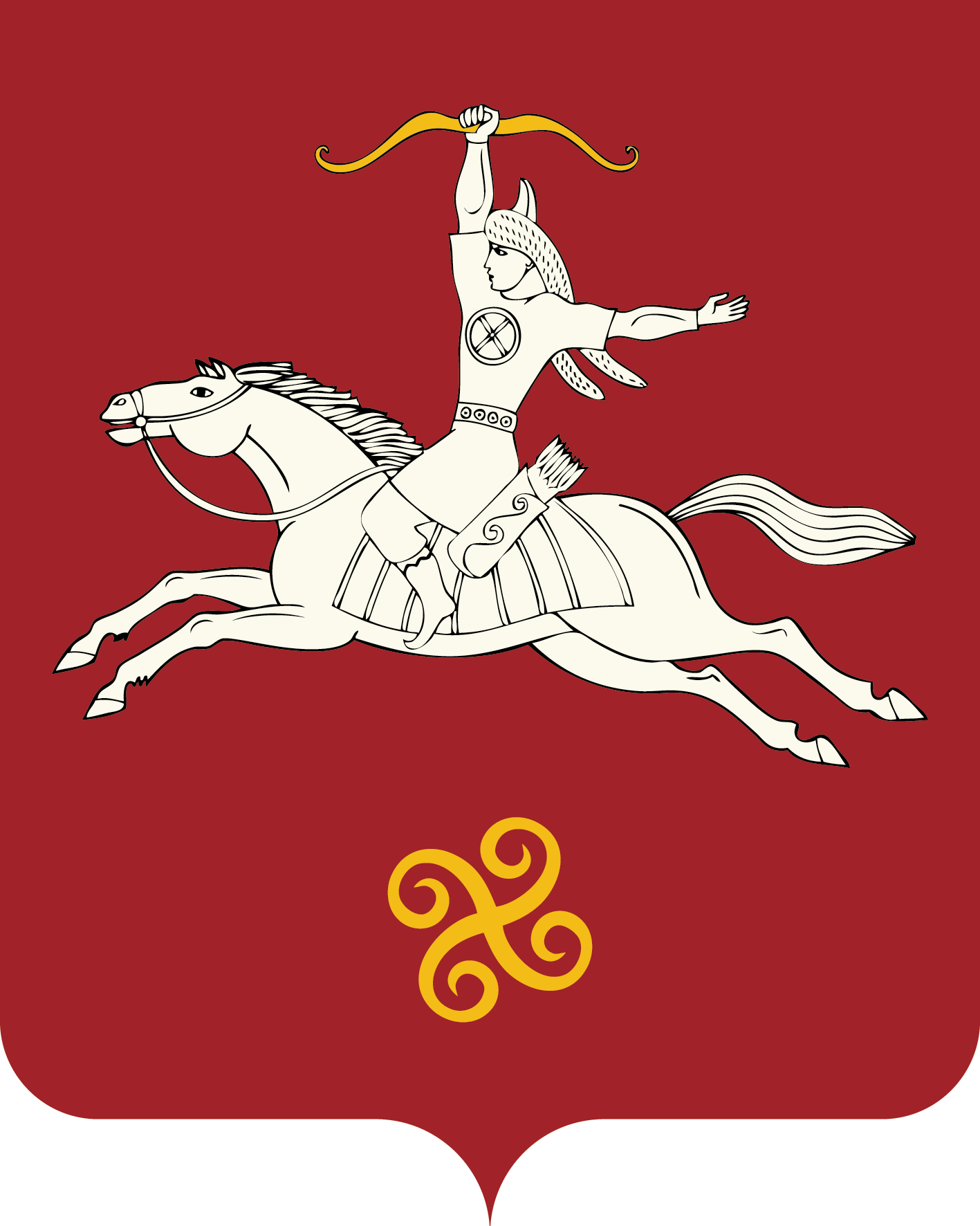 РЕСПУБЛИКА БАШКОРТОСТАНАДМИНИСТРАЦИЯ СЕЛЬСКОГО ПОСЕЛЕНИЯ ЯНГАНТАУСКИЙ СЕЛЬСОВЕТ МУНИЦИПАЛЬНОГО РАЙОНАСАЛАВАТСКИЙ РАЙОН452492, д.Чулпан, ул.Зелёная, д.13тел. (34777) 2-88-22, 2-88-521.Председатель комиссии:Председатель комиссии:1.1.А.Т. НабиевГлава сельского поселения Янгантауский сельсовет муниципального района Салаватский район Республики Башкортостан – ответственное лицо2.Члены комиссии:Члены комиссии:2.1.А.Х. ДинисламоваИ.о управляющий делами сельского поселения Янгантауский сельсовет муниципального района Салаватский район Республики Башкортостан2.2.В.В. ГирфановаСпециалист 1 категории, землеустроитель2.3.А.В. ДинисламовДепутат2.4.Ф.Ф. ГимрановДиректор МОБУ СОШ с.Янгантау